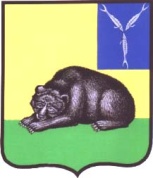 АДМИНИСТРАЦИЯ ВОЛЬСКОГО  МУНИЦИПАЛЬНОГО  РАЙОНА
 САРАТОВСКОЙ ОБЛАСТИУПРАВЛЕНИЕ ОБРАЗОВАНИЯ И СПОРТА  412900,  Саратовская  область,
   г.Вольск, ул.Революционная, 46 А
                   Тел.:(845-93) 7-05-76
Факс:(845-93) 7-05-76e-mail: uovmr@mail.ru                                      №      на №                         отПроектАДМИНИСТРАЦИЯ ВОЛЬСКОГО МУНИЦИПАЛЬНОГО РАЙОНАСАРАТОВСКОЙ ОБЛАСТИПОСТАНОВЛЕНИЕОт  «____»______2022г.                                                         № _«О внесении изменений в Постановление администрации муниципального района (городского округа) от 30.12.2021г. № 3044  «Об установлении размера платы, взимаемой с родителей (законных представителей) за присмотр и уход за ребенком, осваивающим образовательные программы дошкольного образования в муниципальных образовательных организациях, реализующих образовательные программы дошкольного образования»           В соответствии  со ст.ст. 29, 35, 50 Устава Вольского муниципального района ПОСТАНОВЛЯЮ:1.Внести в постановление администрации муниципального района (городского округа) от 30.12.2021 г. № 3044  «Об установлении размера платы, взимаемой с родителей (законных представителей) за присмотр и уход за ребенком, осваивающим образовательные программы дошкольного образования в муниципальных образовательных организациях, реализующих образовательные программы дошкольного образования» следующие изменения:1.1. дополнить пунктом 2 следующего содержания:« Родительская плата не взимается за присмотр и уход за обучающимися в муниципальных образовательных организациях, реализующих образовательную программу дошкольного образования:детьми-инвалидами,детьми-сиротами и оставшимися без попечения родителей,детьми с туберкулезной интоксикацией,детьми граждан Российской Федерации, проживающих в Саратовской области, заключивших с 1 июля 2022 года по 31 декабря 2022 года с Министерством обороны Российской Федерации контракт о прохождении военной службы на срок не менее трех месяцев для участия в выполнении задач в ходе специальной военной операции на территориях Украины, Донецкой Народной Республики, Луганской Народной Республики (при предоставлении справки военного комиссариата».	1.2.пункт 2 считать пунктом 3;	1.3.пункт 3 считать пунктом 4;1.4.пункт 4 считать пунктом 5.2.Настоящее постановление вступает в силу со дня его официального опубликования.Глава Вольскогомуниципального района 		                                                 	      А.Е.Татаринов